Literature Circle ReflectionsName Mikayla 						 Date May 15, 2019Title All the Light We Cannot See     				 Author Anthony DoerrWhat was an important contribution you made to the discussions?I made the connection between this novel and Lord of the Flies as the boys at the Nazi School were acting like savages when they were discovering who the weakest cadet was. I also made the connection between different parts of the book itself in which there was a radio broadcast that was listened to by Werner, earlier in the story and the discovery of who actually recorded it for the radio.What were important ideas or explanations expressed by someone else during the discussions?Chelsea mentioned how in the chapter where Fredrick was labelled as the weakest, and ended up being beaten with a hose, the author wrote about how he was always staring up at the sky with a hawk flying above him. She pointed out that this was odd and could definitely symbolize something.Teacher Comments:_______________________________________________________________________________________________________________________________________________________________________________________________________________________________________________________________Adapted from Literature Circles Resource Guide by Bonnie Campbell Hill, Katherine L. Schlick Noe, andNancy J. Johnson (2001, Christopher-Gordon Publishers, Inc.)Reflection Statements 			YesSomewhatNo I completed my assigned reading before the meeting.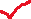 I wrote thoughtful and complete reading response journal entries.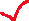 I shared parts of the book that were important to me andexplained why they were important.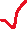 I brought all required materials to the Literature Circle meeting(book, journal, etc.)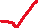 I was a careful and caring listener by giving my completeattention to other group members when they were speaking.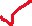 I responded to other group members’ ideas.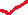 I asked questions to clarify my understanding of the book and/orto help me better understand other group members’ ideas.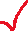 